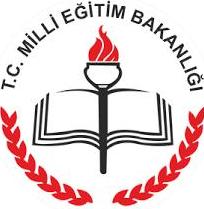 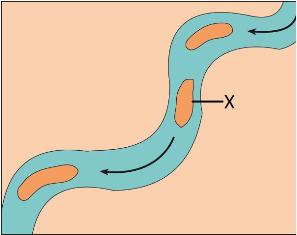 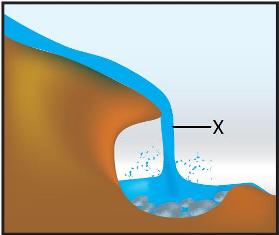 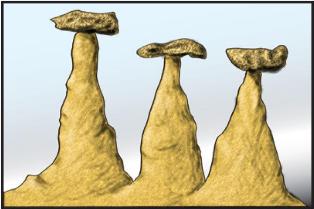 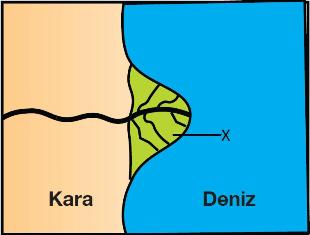 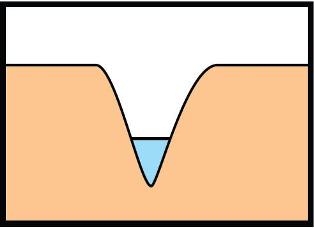 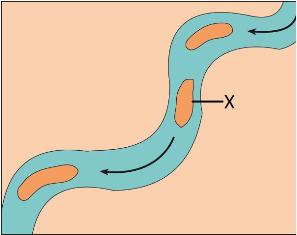 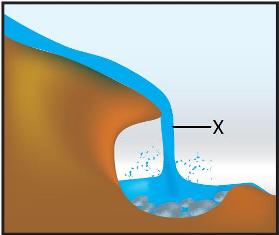 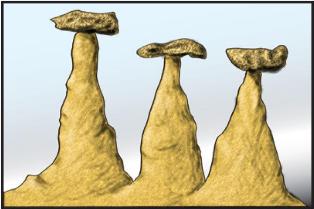 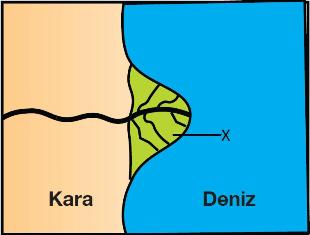 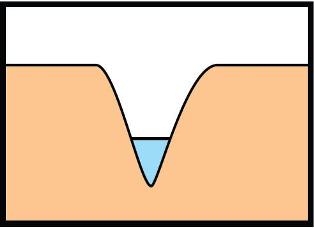 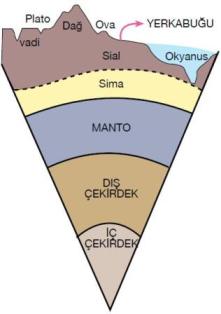 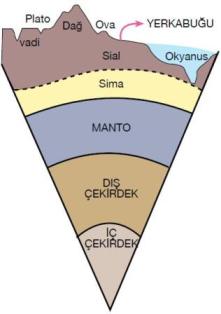 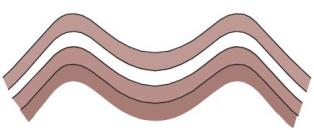 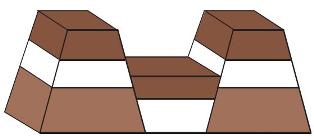 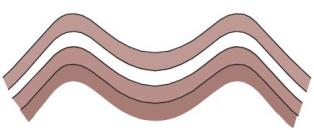 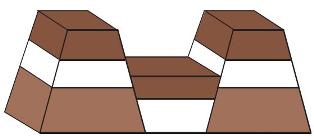 13) Aşağıdaki tabloda verilen kayaçların türünü örnekteki gibi işaretleyiniz. (10 P)13) Aşağıdaki tabloda verilen kayaçların türünü örnekteki gibi işaretleyiniz. (10 P)13) Aşağıdaki tabloda verilen kayaçların türünü örnekteki gibi işaretleyiniz. (10 P)13) Aşağıdaki tabloda verilen kayaçların türünü örnekteki gibi işaretleyiniz. (10 P)13) Aşağıdaki tabloda verilen kayaçların türünü örnekteki gibi işaretleyiniz. (10 P)13) Aşağıdaki tabloda verilen kayaçların türünü örnekteki gibi işaretleyiniz. (10 P)13) Aşağıdaki tabloda verilen kayaçların türünü örnekteki gibi işaretleyiniz. (10 P)KayaçİçPüskürükDışPüskürükFizikselTortulKimyasalTortulOrganikTortulBaşkalaşımKayaçKumtaşıGranitGnaysTüfKalkerLinyit